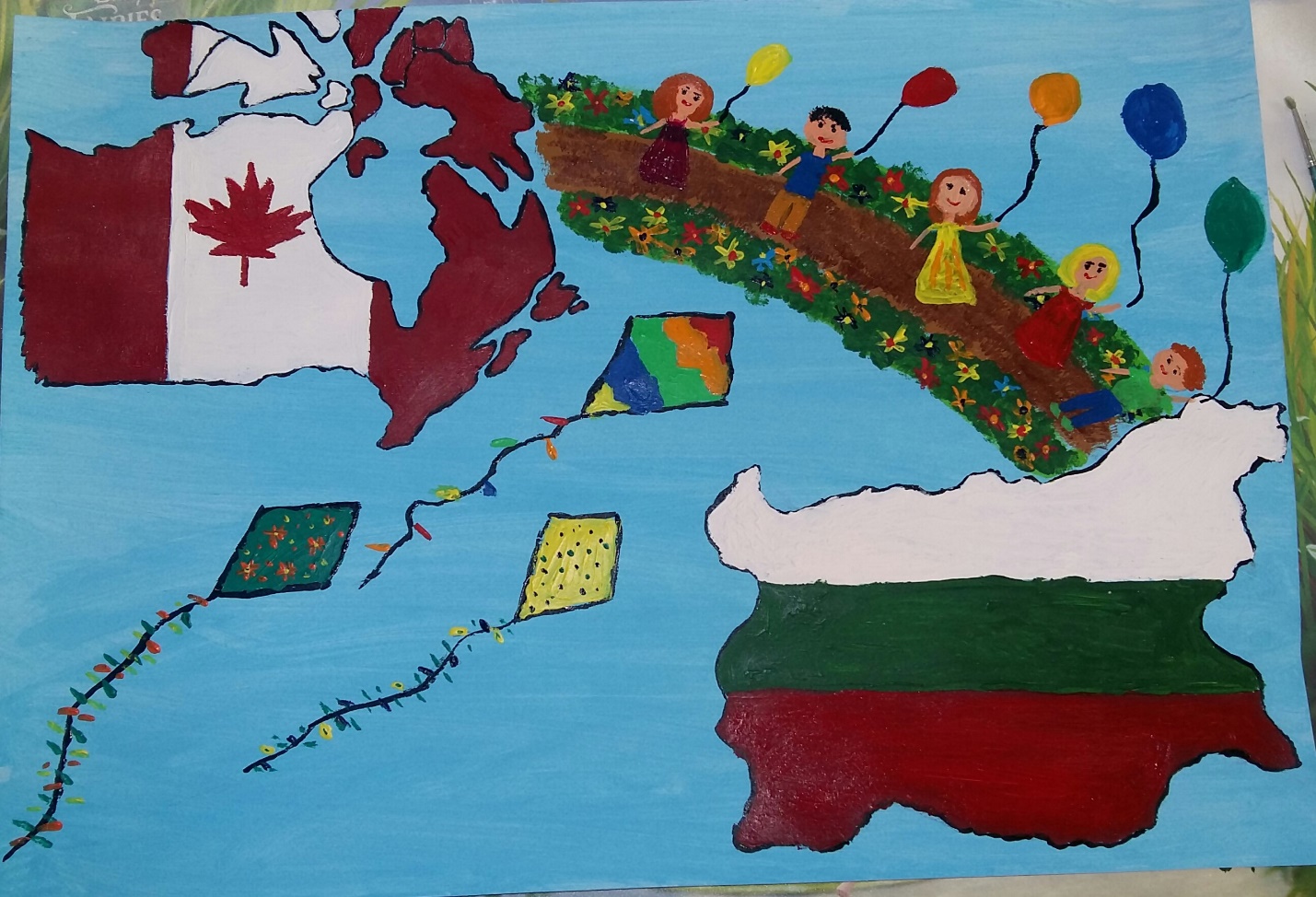 II възрастова група – от 9 до 14 години Първа наградаМикаела Манова, 11 г., Бургас